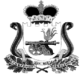 ОТДЕЛ ОБРАЗОВАНИЯ АДМИНИСТРАЦИИМУНИЦИПАЛЬНОГО ОБРАЗОВАНИЯ «КАРДЫМОВСКИЙ РАЙОН» СМОЛЕНСКОЙ ОБЛАСТИ                            ПРИКАЗот 10.01.2018                  №003        На основании Порядков проведения государственной итоговой аттестации по образовательным программам основного общего образования  и среднего общего образования, утвержденных приказами Министерства образования и науки РФ от 25 декабря 2013 №1394 (с изменениями от 15.05.2014  № 528, от  30.07.2014 № 863, от 16.01.2015 № 10, от 07.07.2015 № 692, от 03.12.2015 № 1401, от 24.03.2016 № 305, от 09.01.2017 № 7), от 26 декабря 2013 № 1400 (с изменениями от 08.04.2014  № 291, от 15.05.2014  № 529, от 05.08.2014 № 923, от 16.01.2015 № 9, от  07.07.2015 № 693, от 24.11.2015 № 1396, от 24.03.2016 № 306, от 23.08.2016 № 1091, от 09.01.2017 № 6)п р и к а з ы в а ю:Утвердить план-график подготовки и проведения государственной итоговой аттестации в 9-х и 11-х классах общеобразовательных учреждений муниципального образования «Кардымовский район» Смоленской области в 2018 году (приложение). Контроль исполнения данного приказа возложить на главного специалиста Отдела образования Е.Г. Киселеву.Начальник Отдела образования                                                         С.В. ФедороваПриложениеПлан-график подготовки и проведения государственной итоговой аттестации в 2018 году на территории муниципального образования «Кардымовский район» Смоленской области Об утверждении плана-графика подготовки и проведения государственной итоговой аттестации в 2018 году на территории муниципального образования «Кардымовский район» Смоленской области№ Наименование мероприятийСроки исполненияОтветственные1.Организация проведения тренировочных тестирований по отдельным предметам.Анализ итогов тестирования (по отдельным предметам)ноябрь-апрель 2017-2018 г.Руководители ОУКиселева Е.Г.2.Организация проведения итогового сочинения (изложения) для обучающихся 11-х классовфевраль, май декабрь 2018 г. Руководители ОУКиселева Е.Г.3.Участие специалистов Отдела образования в региональных совещаниях, обучающих семинарах по подготовке и проведению ГИАпо отдельному графикуСпециалисты Отдела образования4.Проведение итогового устного собеседования по русскому языку с выпускниками 9-х классов14-16 февраля 2018 г.Руководители ОУКиселева Е.Г.5.Доведение до образовательных учреждений, исполнителей и участников ГИА инструкций по проведению ГИА в 2018 годуянварь-апрель 2018г.Киселева Е.Г.6.Организация обучения педагогов  - организаторов в аудиториях при проведении ГИА апрель 2018г.Киселева Е.Г.7.Организация и проведение родительских собраний с выпускниками 9,11-х классов по ознакомлению с Порядком проведения ГИАфевраль-март 2018г.Руководители ОУКиселева Е.Г.8.Размещение информации в районной газете «Знамя труда», на сайтах Отдела образования и образовательных учреждений о приеме заявлений на сдачу ЕГЭ прошлогодними выпускниками; об особенностях проведения ГИА в 2018 годудекабрь 2017г.февраль 2018г.Руководители ОУКиселева Е.Г.9.Создание РБД (представление информационных данных)по отдельному графикуСмольный Р.О.10.Формирование нормативной базы проведения ГИАфевраль - май 2018г.Киселева Е.Г.11.Сбор заявлений от выпускников прошлых лет на включение их в базу данных ЕГЭдо 1 февраля 2018г.Руководители ОУ12.Апробация технологии печати полного комплекта ЭМ в аудиториях ППЭ-14 по обществознанию с участием обучающихся 11 классов17 мая 2018 г.Киселева Е.Г.Руководители ОУ13.Проведение ГИА по расписанию, утвержденному Рособрнадзоромсогласно графикаКиселева Е.Г.Руководители ОУ14.Предоставление результатов ГИА.Работа по апелляциям (по мере поступления)июнь – июль 2018г.Киселева Е.Г15.Анализ проведения ГИА и выработка предложений июнь-октябрь 2018г.Методическая служба